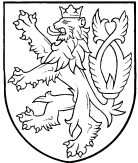 ZEMĚMĚŘICKÝ A KATASTRÁLNÍ INSPEKTORÁT V PLZNIRadobyčická 12, 301 00 Plzeňtel.: 377 162 111, fax: 377 162 193, e-mail: zki.plzen@cuzk.czČ. j.: ZKI-P-9/326/2012									        V Plzni dne 8.2.2013        Vypraveno:rozhodnutíZeměměřický a katastrální inspektorát (dále jen ZKI) v Plzni, jako věcně a místně příslušný orgán státní správy podle ust. § 4 písm. f) a přílohy č. 1 zákona č. 359/92 Sb., o zeměměřických a katastrálních orgánech v platném znění, rozhodl v řízení o porušení pořádku na úseku zeměměřictví podle § 17b odst. 1 písmeno c) bod 1. a bod 4. zákona č. 200/1994 Sb., o zeměměřictví, vedeném vůči Ing. XY, nar. 19xx, trvale bytem xxx, po zhodnocení všech zjištěných skutečností takto:1. Ing.XY, nar.  19xx, trvale bytem xxx, se dopustil porušení pořádku na úseku zeměměřictví – jiného správního deliktu podle § 17b odst. 1 písmeno c) bod 1. a bod 4. zákona č. 200/1994 Sb., o zeměměřictví v platném znění, neboť nedodržel povinnosti stanovené tímto zákonem pro ověřování výsledků zeměměřických činností využívaných pro katastr nemovitostí České republiky, když ověřil dne 24.9.2012 pod číslem ověření 118/2012 výsledek zeměměřické činnosti zakázka č. xx/2012 v k.ú. Z. Tento výsledek je současně vykonaný a zpracovaný osobou, jež není k této činnosti odborně způsobilá.2. Zeměměřický a katastrální inspektorát v Plzni ukládá podle § 17b odst. 2 zákona č. 200/1994 Sb., o zeměměřictví v platném znění, za tento správní delikt Ing. XY pokutu ve výši 50.000,-Kč (slovy padesáttisíckorunčeských). Pokuta je splatná do 30 dnů od nabytí právní moci tohoto rozhodnutí na účet u České národní banky, číslo účtu 3754-0007721361/0710, var. symbol: rodné číslo, konst. symbol: 1148 pro platby z účtu, 1149 pro platby složenkou.Odůvodnění:Zeměměřický a katastrální inspektorát (dále jen ZKI) v Plzni provedl dne 18.12.2012 kontrolu ověření výsledku zeměměřické činnosti zakázka č. xx/2012, jednalo se o geometrický plán (GP) pro vyznačení budovy v k.ú. Z, obec Z, okres PPP vyhotovený vyhotovitelem: XXX a ověřený úředně oprávněným zeměměřickým inženýrem (dále jen ÚOZI) Ing. XY, nar. 19xx, trvale bytem xxx, číslo úředního oprávnění yyy (dále jen ověřovatel).ZKI v Plzni prošetřil GP a dokumentaci záznamu podrobného měření změn (dále jen ZPMZ) a dospěl k závěru, že jsou dány důvody pro zahájení řízení o porušení pořádku na úseku zeměměřictví podle ust. § 17b odst. 1 písm. c) bod 1. zákona č. 200/1994 Sb., jelikož ověřovatel při ověření GP č. xx/2012 v k.ú. Z nedodržel povinnosti stanovené v § 16 odst. 1 písm. a) zákona č. 200/1994 Sb., podle kterého je fyzická osoba s úředním oprávněním povinna jednat odborně, nestranně a vycházet vždy ze spolehlivě zjištěného stavu věci při ověřování výsledků zeměměřických činností využívaných pro účely katastru nemovitostí České republiky. Oznámení o zahájení správního řízení bylo ověřovateli doručeno dne 3.1.2013 současně s poučením o právech vyplývajících z ust. § 36 a § 38 správního řádu. O závadách předmětného GP, které vedly správní orgán k zahájení správního řízení, sepsal ZKI v Plzni „Protokol podle ust. § 18 zákona č. 500/2004 Sb., správní řád“. Tento protokol byl přílohou oznámení o zahájení správního řízení.Dne 8.1.2013 byl vyhotovitel kontrolované zakázky vyzván k předložení vzdělání ZZ, osoby uvedené v hlavičce formuláře ZPMZ v kolonce „zaměřil“, ve formuláři protokolu určení bodů PPBP technologií GNSS, jako osoba, která protokol zpracovala a ve formuláři výpočtu výměr parcel, jako osoba, která výměry vypočetla. Vyhotovitel na výzvu předložil pouze potvrzení o studiu této osoby vydané Střední průmyslovou školou stavební v Plzni, Chodské náměstí 2. Na tomto potvrzení bylo uvedeno, že „ZZ nar. 19yy bytem xxx, byl studentem čtyřletého studia SPŠ stavební v Plzni, obor Dopravní stavitelství, kde se vyučoval předmět Geodézie a Geologie a zakládání staveb.“Dne 8.1.2013 ZKI v Plzni eMailem zaslal také žádost Zeměměřickému úřadu o informaci o připojení k síti CZEPOS firmou XXX. Výpis z účtu firmy byl zaslán Zeměměřickým úřadem obratem téhož dne.Poté, co byly shromážděny všechny podklady pro vydání rozhodnutí, bylo ověřovateli dne 21.1.2013 oznámeno, že má ve smyslu ust. § 36 odst. 3 možnost vyjádřit se ke shromážděným podkladům. Této možnosti ověřovatel využil a dne 25.1.2013 bylo v prostorách ZKI v Plzni uskutečněno s ověřovatelem ústní jednání. Při tomto jednání se ověřovatel seznámil se spisem a všemi zjištěnými závadami, kterými bylo kromě závad uvedených v protokolu sepsaném dle § 18 správního řádu, zjištěné ověření zak. č. 980-138/2012, vyhotovené osobou, která nemá požadované zeměměřické vzdělání, čímž se ověřovatel dopustil porušení pořádku na úseku zeměměřictví podle ust. § 17b odst. 1 písm. c) bod 4. zákona č. 200/1994 Sb., zákona o zeměměřictví (dále jen zeměměřický zákon), a dále za součinnosti s odborem geodetických základů - centrum CZEPOS Zeměměřického úřadu zjištěné nepravdivé údaje měření technologií GNSS uvedené v kontrolované zakázce. K uvedeným závadám neměl ověřovatel žádné připomínky.Po posouzení všech skutečností v daném výsledku zeměměřických činností ZKI v Plzni považuje za prokázané, že ověřovatel nedodržel povinnosti dané mu pro ověřování výsledku zeměměřických činností využívaných pro katastr ČR, a to z těchto důvodů:V dokumentaci ZPMZ kontrolované zakázky je uvedeno, že důvodem zaměření je vyznačení budovy v katastru nemovitostí. Ve vyhotoveném geometrickém plánu je uvedeno, že se jedná o geometrický plán pro vyznačení budovy v katastru nemovitostí. V náčrtu ZPMZ i GP kontrolované zakázky je vyznačena nová budova umístěná na pozemku označeném novým parcelním číslem 456/28 i s vyznačením značky pro budovu pořadové číslo 4.02 bodu č. 10.6 přílohy č. 10 vyhlášky č. 26/207 Sb., katastrální vyhláška. Ve výkazu dosavadního a nového stavu údajů katastru nemovitostí GP je pro tuto novou parcelu uveden druh pozemku zastavěná plocha se způsobem využití „bez čp/če – výroba“. Ve skutečnosti se však podle kolaudačního souhlasu s užíváním stavby vydaného dne 8.10.2012 č.j. 4703/2012/ StO/PUr, spis.zn. 4651/2012/Urb jedná o „částečně otevřený sklad ze tří stran (ocelový přístřešek) se sedlovou střechou“. Podle ust. § 2 odst. 1 písm. b) zák.č. 344/1992 Sb., o katastru nemovitostí České republiky (katastrální zákon) se v katastru nemovitostí evidují budovy spojené se zemí pevným základem a podle ust. § 27 písm. k) téhož předpisu se rozumí budovou nadzemní stavba, která je prostorově soustředěna a navenek uzavřena obvodovými stěnami a střešní konstrukcí. Pod tuto definici není možné zařadit uvedený ocelový přístřešek, který je bez pevného základu se zemí, konstrukci střechy nesou jen kovové sloupy a je uzavřen jen z jedné strany.Katastrální vyhláška v § 4 odst. 4 písmeno b) definuje, v jakém případě se v katastru nemovitostí eviduje pozemek jako „zastavěná plocha“ – zjednodušeně řečeno jde o plochu zastavěnou budovou nebo plochu zastavěnou vodním dílem, které se eviduje v katastru podle vodního zákona. Je tedy zřejmé, že v kontrolované zakázce je druh pozemku zastavěná plocha p.č. 456/28 uveden v rozporu s katastrální vyhláškou. S ohledem na výše uvedené se tudíž ani nemůže jednat o GP vyhotovený dle ust. § 73 odst. 1 písm. d) katastrální vyhlášky pro vyznačení budovy (pod písmeny a) až j) jsou taxativně vyjmenovány účely, pro které se vyhotovují geometrické plány). Vyhotovený geometrický plán na otevřený sklad – ocelový přístřešek je tedy vyhotoven v rozporu se zněním katastrálního zákona i katastrální vyhlášky.V dokumentaci ZPMZ ZKI zjistil závady, které jsou v rozporu s obsahem doložky „Náležitostmi a přesností odpovídá právním předpisům“:V bodu 2.2 formuláře protokolu určení bodů podrobného polohového bodového pole technologií GNSS je uvedena doba měření na bodech minimální 22 minut a průměrná 29 minut, přičemž z informace o observacích vyplývá, že doba měření na bodech byla pouze cca 30 sekund.V bodě 2.4 formuláře protokolu GNSS je jako počet zaměření určovaných bodů uvedena nejasná hodnota - „11.vol.volba“.V bodu 4.2 formuláře protokolu GNSS je uveden použitý transformační klíč dle písmene „A“ – klíč určován během procesu transformace, avšak chybí doložit schéma podle bodu 4.3 formuláře.V bodech 4.3, 4.4 a 4.5 je uveden odkaz na technickou zprávu, ovšem žádná technická zpráva o měření technologií GNSS v dokumentaci ZPMZ doložena není.Souřadnice podrobného bodu změny č. 930-19, který je rohem „budovy“, nikoli jen výstupkem, zde byly určeny pouze konstrukčními oměrnými s délkami 13,42 metru a 6.22 metru.Souřadnice podrobného bodu č. 930-18, rovněž roh „budovy“ nebyly určeny měřením, ale jen jako průsečík přímek.Ve výstupu z výpočetního softwaru je uvedeno, že druhé měření na pomocných měřických bodech č. 980-4001 až 980-4003 bylo provedeno v časech 16:02:57 až 16:07:49. Dotazem na Zeměměřickém úřadu, odboru geodetických základů, řídícím centru CZEPOS bylo z výpisu z účtu připojení firmy vyhotovitele zjištěno, že v 16 hodin nebylo vyhotovitelem prováděno žádné připojení k síti CZEPOS. Je tudíž zřejmé, že druhé měření bylo zpracovatelem vymyšleno.Ověřovatel kontrolované zeměměřické činnosti porušil ustanovení § 17b odst. 1 písmeno c) bod 4. zeměměřického zákona, když ověřil výsledek zeměměřické činnosti vykonaný osobou, která není k této činnosti odborně způsobilá dle znění § 3 odst. 3 a 4 zeměměřického zákona, jelikož nebyla schopna doložit ukončené vzdělání zeměměřického směru. Osoba, která je v kontrolovaném výsledku uvedena, že provedla měření a výpočty, doložila jen doklad o ukončeném středoškolském vzdělání na Střední průmyslové škole stavební v Plzni, odbor Dopravní stavby.ZKI v Plzni po posouzení všech výše uvedených skutečností v daném řízení dospěl k závěru, že závažnost zjištěných nedostatků naplňuje skutkovou podstatu porušení pořádku na úseku zeměměřictví podle § 17b odst. 1 písmeno c) bod 1. zákona č. 200/1994 Sb. Ověřovatel při ověřování kontrolované zeměměřické činnosti nejednal dostatečně odborně, nevycházel ze spolehlivě zjištěného stavu věci a nedodržel povinnosti, které mu jako fyzické osobě s úředním oprávněním ukládá ustanovení § 16 odst. 1 písm. a) zeměměřického zákona.Ověřovatel kontrolovaného výsledku zeměměřické činnosti se dopustil dále jiného správního deliktu podle ust. § 17b odst. 1 písm. c) bod 4., který říká, že „jiného správního deliktu na úseku zeměměřictví se dopustí fyzická osoba, které bylo uděleno úřední oprávnění, jestliže ověří výsledek zeměměřické činnosti vykonaný osobou, která není k této činnosti odborně způsobilá“, když ověřil výsledek zeměměřické činnosti zpracovaný osobou, která neprokázala, že má ukončené středoškolské nebo vysokoškolské vzdělání zeměměřického směru dle ustanovení § 3 odst. 4 zeměměřického zákona. Geometrický plán, který je vyhotoven ve veřejném zájmu, je technickým podkladem pro sepisování smluv a veřejných listin potvrzujících nebo osvědčujících právní vztahy, jedná se o specializovanou činnost, kterou má vykonávat jen osoba s potřebnou kvalifikací. Zákon proto nepřipouští vyhotovování zeměměřických činností osobou nezpůsobilou k výkonu zeměměřických činností. S ohledem na uvedenou skutečnost je zřejmé, že úředně oprávněný zeměměřický inženýr, který ověřuje výsledek zeměměřické činnosti, se musí přesvědčit, že osoba, která je uvedena, že provedla měření a zpracování naměřených údajů, je osobou splňující zákonem stanovené požadavky na odbornost.Za porušení pořádku na úseku zeměměřictví podle ust. § 17b zákona o zeměměřictví může ZKI uložit pokutu až do výše 250 000 Kč. Při stanovení výše pokuty ZKI přihlédne k závažnosti jiného správního deliktu, zejména ke způsobu a okolnostem jeho spáchání, k významu a rozsahu jeho následků, k době protiprávního jednání a ke skutečnostem, zda a jak se odpovědná osoba přičinila o odstranění nebo zmírnění škodlivých následků jiného správního deliktu. Uložení sankce za protiprávní jednání je věcí správního uvážení. Při stanovení její výše je správní orgán povinen vycházet nejen z rámce stanoveného právním předpisem, který se na projednání jiného správního deliktu a stanovení výše pokuty vztahuje, a z dostatečně zjištěného stavu věcí, ale musí přihlédnout i k obecným zásadám správního trestání jako je zásada zákonnosti, spravedlnosti, individualizace a přiměřenosti sankce.S ohledem na závěry usnesení Nejvyššího správního soudu (NSS) č.j. 1 As 9/2008 – 133 je třeba přihlédnout také k osobním a majetkovým poměrům ověřovatele, aby se ZKI vyhnul uložení likvidační pokuty. Likvidační pokutou přitom NSS rozumí sankci, která je nepřiměřená osobním a majetkovým poměrům pachatele deliktu do té míry, že je způsobilá mu sama o sobě přivodit platební neschopnost. To samozřejmě neznamená, že by pokuta za jiné správní delikty měla ztratit cokoliv ze své účinnosti. Naopak, aby pokuta za jiný správní delikt naplnila svůj účel z hlediska individuální i generální prevence, musí být citelným zásahem do majetkové sféry pachatele. Udělená sankce musí mít dostatečně odrazující účinek, a to jak z hlediska případné recidivy ze strany samotného delikventa, tak z hlediska ostatních subjektů. Trest za protiprávní čin nesmí být příliš přísný, ale ani příliš mírný.Nejzávažnější pochybení kontrolovaného výsledku zeměměřické činnosti ZKI v Plzni spatřuje v tom, že ověřovatel jej potvrdil, přestože nesplňuje požadavky dané zákonnými normami pro to, aby mohl být součástí listin, podle nichž má být proveden zápis do katastru nemovitostí. Ocelový přístřešek ze tří stran otevřený a bez pevného základu se zemí není v žádném případě předmětem obsahu katastru nemovitostí.Rovněž za velmi závažné pochybení ZKI považuje fakt, že byl v protokolu měření metodou GNSS deklarovaný výsledek druhého nezávislého (kontrolního) měření pomocí technologie GNSS (ustanovení přílohy č. 9 bod 9.4 vyhlášky č. 31/1995 Sb.) jen dodatečně vymyšlen, jak dokazuje výpis z účtu firmy XXX, zaslaný na žádost ZKI v Plzni řídícím centrem CZEPOS Zeměměřického úřadu. Z toho tedy vyplývá, že výsledek zeměměřické činnosti nesplňuje jí deklarované požadavky na přesnost tak, jak ji požadují příslušné právní předpisy, které tímto byly dokonce vědomě porušeny.Při stanovení výše pokuty ZKI přihlédl i k majetkovým poměrům obviněného. Ověřovatel je zaměstnancem Katastrálního úřadu pro xxx, odboru obnovy katastrálního operátu. ZKI v Plzni proto vycházel při stanovení výše sankce z průměrné mzdy v rezortu ČÚZK, která byla v roce 2012 pro zaměstnance katastrálních úřadů 22.386,- Kč. Jelikož výše sankce nedosahuje ani trojnásobku průměrné mzdy v rezortu a ověřovatel je ještě podle údajů katastru nemovitostí vlastníkem objektu bydlení v k.ú. xxx s přilehlými zemědělskými pozemky a lesy v sousedícím katastrálním území, dále je vlastníkem (v SJM) bytových jednotek v k.ú xxx a v k.ú. xxx, nelze předpokládat, že by mohla být pro ověřovatele likvidační.V řešeném případě mohl být ohrožen zájem společnosti na řádném výkonu zeměměřických činností, což zahrnuje i zájem na tom, aby součástí katastru nemovitostí byly jen takové údaje, které svými náležitostmi a přesností odpovídají právním předpisům a tedy i zájem na tom, aby katastrální operát sloužil jako účinný nástroj ochrany právních vztahů k nemovitostem. Tyto zájmy v projednávaném případě nebyly vážně ohroženy, neboť kontrolovaný výsledek zeměměřické činnosti se nestal podkladem pro zápis do katastru nemovitostí. Tato okolnost měla tak vliv na snížení uvažované sankce.ZKI v Plzni při zvážení všech hledisek, které je třeba vzít v úvahu a také proto, že obviněný se své zodpovědnosti nezříká, stanovil výši pokuty tak, jak je stanoveno ve výroku, a tedy v dolní polovině zákonem stanoveného rozpětí. Stanovenou výši sankce považuje za přiměřenou vzhledem k závažnosti nedostatků kontrolované zeměměřické činnosti. Je samozřejmé, že její uložení může být pro obviněného nepříjemné a úkorné, avšak takový účinek je přirozenou a dokonce žádoucí vlastností jakékoli sankce; pokud by tomu tak nebylo, vytratil by se její smysl.Uložení pokuty za jiný správní delikt lze projednat do 1 roku ode dne, kdy se inspektorát o porušení pořádku na úseku katastru dověděl, nejpozději do 5 let, kdy k porušení došlo (§ 17b odst. 3 zákona č. 200/1994 Sb.). Tyto lhůty byly dodrženy.Poučení:Proti tomuto rozhodnutí lze podat podle § 81 odst. 1 a § 83 odst. 1 zák. č. 500/2004 Sb., správní řád, odvolání k Českému úřadu zeměměřickému a katastrálnímu v Praze ve lhůtě 15ti dnů ode dne jeho doručení. Odvolání se podle § 86 odst. 1 téhož zákona podává u správního orgánu, který rozhodnutí vydal, tj u ZKI v Plzni.								Ing. Jana Pekarská								ředitelka ZKI v PlzniNa vědomí:Český úřad zeměměřický a katastrální, Pod sídlištěm 9, 182 11 Praha 8Celní úřad pro Plzeňský kraj, Domažlická 178, 314 58 Plzeň, P.O.Box 8Účastníci řízení:1. Ing. XY, nar. 19xx, trvale bytem xxx